МОУ «Васильевская основная общеобразовательная школа»ПРИКАЗ  21  сентября 2023 года                                                                                                №142 Об организации и проведении школьного этапа всероссийскойолимпиады школьников в 2023-2024 учебном годуВ соответствии  с   приказом управления образования Ракитянского района от 31 августа  2023 г.  № 209-11-855 «Об организации и проведении школьного этапа всероссийской олимпиады школьников в 2023-2024 учебном году», а также в целях организованного проведения школьного этапа всероссийской олимпиады школьниковПРИКАЗЫВАЮ:1.Провести в 2023-2024 учебном году школьный этап всероссийской олимпиады школьников в период с 18 сентября по 27 октября 2023 г. по предметам: английский язык, немецкий язык,  астрономия, биология, география, информатика и ИКТ, искусство (МХК), история, литература, математика, обществознание, основы безопасности жизнедеятельности, право, русский язык, технология, физика, физическая культура, химия, экология, экономика.2. Заместителю директора обеспечить организованное проведение школьного этапа всероссийской олимпиады школьников среди обучающихся 4 - 9 классов по русскому языку и математике, 5 - 9 классов по остальным общеобразовательным предметами в соответствии с Порядком проведения всероссийской олимпиады школьников, организационно – технологической моделью проведения школьного этапа всероссийской олимпиады школьников, требований к организации и проведению школьного этапа всероссийской олимпиады школьников по каждому общеобразовательному предмету. 3. Директора школы назначить ответственной за доставку комплектов олимпиадных заданий для проведения Олимпиады от муниципального координатора в образовательное учреждение и работ участников олимпиад из образовательного учреждения к муниципальному координатору. 4. Заместителя директора назначить ответственной за оформление стенда с информацией о порядке проведения школьного этапа всероссийской олимпиады школьников. 5. Заместителю директора в срок до 11 сентября 2023 года довести до сведения педагогов и учащихся Порядок проведения всероссийской олимпиады школьников, организационно – технологическую модель проведения школьного этапа всероссийской олимпиады школьников, требования к организации и проведению школьного этапа всероссийской олимпиады школьников по каждому общеобразовательному предмету. 6. Классным руководителям обеспечить сбор и доставку организатору школьного этапа заявлений родителей (законных представителей) обучающихся, заявивших о своем участии в олимпиаде, об ознакомлении с Порядком проведения всероссийской олимпиады школьников и о согласии на сбор, хранение, использование, распространение (передачу) и публикацию персональных данных своих несовершеннолетних детей, а также их олимпиадных работ, в том числе в информационно – телекоммуникационной сети «Интернет.7. Заместителю директора школы:7.1. Организовать регистрацию участников школьного этапа олимпиады.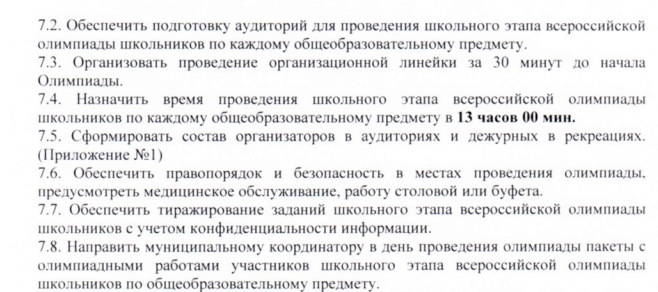 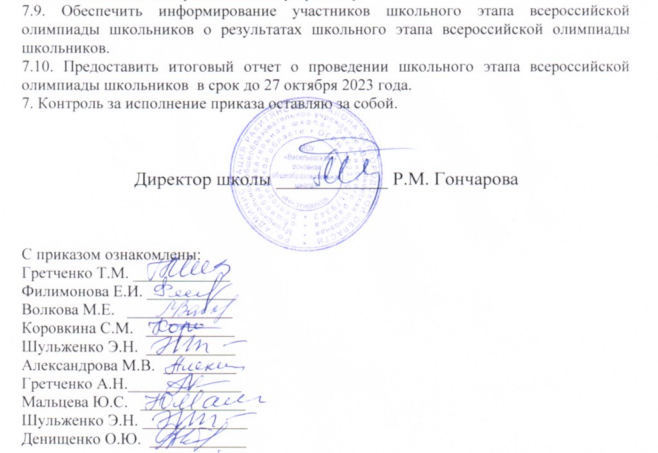 Приложение №1к приказу №142 от 21.09.2023гСостав организаторов в аудиториях и дежурных в рекреациях№Наименование олимпиадыДата проведенияОрганизаторы в аудиториииОрганизаторы вне аудитории 1Экология18 сентября 2023 .гНиколаева Л.И.Шульженко Э.Н.2Право 21 сентября 2023 .гКоровкина С.М.Шульженко Э.Н.3Технология 20 сентября 2023 .гМальцева Ю.С.Николаева Л.И.4Литература28 сентября 2023 .гКоровкина С.М.Николаева Л.И.5История10 октября 2023 .гКоровкина С.М.Николаева Л.И.6Физическая культура 21-22 октября 2023 .гМальцева Ю.С.Шульженко Э.Н.7Основы безопасности жизнедеятельности22-23  сентября 2023 .гМальцева Ю.С.Николаева Л.И8Экономика12 октября 2023 .гКоровкина С.М.Шульженко Э.Н.9Русский язык25  сентября2023 .гВолкова М.Е.Гретченко А.Н.10Физика27  сентября2023 .гМальцева Ю.С.Николаева Л.И..11Искусство (мировая художественная культура)29 сентября2023 .гКоровкина С.М.Мальцева Ю.С.12Немецкий язык09 октября 2023 г.Волкова М.Е.Коровкина С.М.13Биология11 октября 2023 г.Филимонова Е.ИШульженко Э.Н.14Английский язык13 октября 2023 г.Филимонова Е.И.Николаева Л.И..15Химия04 октября 2023 г.Мальцева Ю.С.Шульженко Э.Н.16Астрономия06 октября 2023 г.Коровкина С.М.Филимонова Е.И.17Обществознание19 октября 2023 г.Волкова М.Е.Шульженко Э.Н.18Математика17-18 октября 2023 Мальцева Ю.С.Шульженко Э.Н.19География02 октября 2023 г.Коровкина С.М.Николаева Л.И..20Информатика25 октября 2023 г.Николаева Л.И.Филимонова Е.И.